ПРОЕКТРЕГИОНАЛЬНАЯ СЛУЖБА ПО ТАРИФАМ И ЦЕНООБРАЗОВАНИЮ ЗАБАЙКАЛЬСКОГО КРАЯПРИКАЗ  ____________ 2021 года                    	                                         № ___ -НПАг. ЧитаОб утверждении Порядка государственного регулирования цен на топливо твердое (дрова), реализуемое гражданам, управляющим организациям, товариществам собственников жилья, жилищным, жилищно-строительным или иным специализированным потребительским кооперативам, созданным в целях удовлетворения потребностей граждан в жилье на территории Забайкальского края	  В соответствии с постановлением Правительства Российской Федерации от 07 марта 1995 года № 239 «О мерах по упорядочению государственного регулирования цен (тарифов)», Положением о Региональной службе по тарифам и ценообразованию Забайкальского края, утвержденным постановлением Правительства Забайкальского края 
от 16 мая 2017 года № 196, в целях осуществления государственного регулирования предельных цен на топливо  твердое (дрова),  реализуемое гражданам, управляющим организациям, товариществам собственников жилья, жилищным, жилищно-строительным или иным специализированным потребительским кооперативам, созданным в целях удовлетворения потребностей граждан в жилье на территории Забайкальского края, 
п р и к а з ы в а ю:1. Утвердить прилагаемый Порядок государственного регулирования цен на топливо твердое (дрова), реализуемое гражданам, управляющим организациям, товариществам собственников жилья, жилищным, жилищно-строительным или иным специализированным потребительским кооперативам, созданным в целях удовлетворения потребностей граждан в жилье на территории Забайкальского края. 2. Настоящий приказ вступает в силу через 10 дней после дня его официального опубликования.3. Опубликовать настоящий приказ на сайте в информационно-телекоммуникационной сети «Интернет» «Официальный интернет-портал правовой информации исполнительных органов государственной власти Забайкальского края» (http://право.забайкальскийкрай.рф). Руководитель Службы                                                                           Е.А.МорозоваУТВЕРЖДЕНприказом Региональной службы по тарифам и ценообразованию по Забайкальскому краюот «__» _____2021 г. № __-НПАПОРЯДОКгосударственного регулирования цен на топливо твердое (дрова), реализуемое гражданам, управляющим организациям, товариществам собственников жилья, жилищным, жилищно-строительным или иным специализированным потребительским кооперативам, созданным в целях удовлетворения потребностей граждан в жилье на территории Забайкальского края1. Настоящий Порядок определяет правила государственного регулирования цен на топливо твердое (дрова), реализуемое гражданам, управляющим организациям, товариществам собственников жилья, жилищным, жилищно-строительным или иным специализированным потребительским кооперативам, созданным в целях удовлетворения потребностей граждан в жилье, на территории Забайкальского края 
(далее – Порядок).2. Расчет цен на топливо твердое (дрова) осуществляет исполнительный орган государственной власти – Региональная служба по тарифам и ценообразованию Забайкальского края (далее – 
РСТ Забайкальского края, орган регулирования).3. В настоящем Порядке используются следующие основные понятия:1) хозяйствующий субъект – юридическое лицо независимо от организационно-правовых форм и форм собственности, а также граждане, занимающиеся предпринимательской деятельностью без образования юридического лица, реализующие топливо потребителям на территории Забайкальского края;2) отчетный период регулирования – календарный год, предшествующий текущему календарному году;3) текущий период регулирования – текущий календарный год;3) плановый период регулирования – календарный год, на который производится расчет цен на твердое топливо (дрова).4. Расчет цен на топливо твердое (дрова) осуществляется органом регулирования на основании заявления и материалов, представленных хозяйствующими субъектами, муниципальными образованиями или уполномоченным органом в сфере лесопользования (Министерство природных ресурсов Забайкальского края) или, при отсутствии указанных заявлений, по собственной инициативе органа регулирования, не чаще одного раза в год.5. Предложение по установлению цен на топливо твердое (дрова) должно содержать следующие документы и материалы:1) заявление об установлении (пересмотра) цен на топливо твердое (дрова) по форме согласно приложению № 1 к настоящему Порядку;2) пояснительную записку, обосновывающую необходимость установления (пересмотра) цен на топливо твердое (дрова);3) копии учредительных документов (устав, учредительный договор, выписка из единого государственного реестра, свидетельство о государственной регистрации); 4) документы, подтверждающие право пользования объектами лесного хозяйства или иные законные основания;5) калькуляция себестоимости топлива твердого (дров) по форме согласно приложению № 2 к настоящему Порядку;6) информацию об объемных и качественных показателях при заготовке топлива твердого (дрова) по форме согласно приложению № 3 к настоящему Порядку;7) фактические и планируемые доходы хозяйствующего субъекта;8) фактические и планируемые затраты с обосновывающими документами (копии договоров, счета-фактуры, товарные накладные, платежные поручения, акты сверок), в том числе:а) утвержденное штатное расписание, а также расчет затрат на оплату труда по форме согласно приложению № 4 к настоящему Порядку;б) транспортные расходы хозяйствующего субъекта (муниципального образования) по форме согласно приложению № 5 к настоящему Порядку;в) амортизационные отчисления по форме согласно приложению 
№ 6 к настоящему Порядку;г) расходы лесопользования по форме согласно приложению № 7 к настоящему Порядку;д) прочие расходы по форме согласно приложению № 8 к настоящему Порядку.6. Сведения, содержащие коммерческую тайну, должны иметь соответствующий гриф. 7. Документы предоставляются в электронном виде (в формате PDF, TIF, JPEG) на официальную электронную почту органа регулирования с последующим предоставлением на бумажных носителях (документы должны быть прошиты и пронумерованы, заверены печатью и подписаны руководителем или уполномоченным должностным лицом или заверены ЭЦП).8. В случае недостаточности информации для расчета цен на топливо твердое (дрова) при предоставлении полного пакета документов, и, исходя из особенностей деятельности хозяйствующего субъекта, орган регулирования оставляет за собой право расширить перечень запрашиваемых документов.9. При установлении (пересмотре) цен на топливо твердое (дрова) необходимые материалы и документы, предусмотренные пунктом 5 настоящего Порядка должны быть предоставлены хозяйствующим субъектом (муниципальным образованием) или уполномоченным органом в орган регулирования не позднее 1 сентября текущего года.10. При поступлении документов от хозяйствующих субъектов (муниципальных образований) РСТ Забайкальского края:1) регистрирует заявление с прилагаемыми документами в день поступления;2) в случае несоответствия или недостаточности документов, предусмотренных пунктом 5 настоящего Порядка, орган регулирования в течение 10 рабочих дней со дня регистрации заявления направляет хозяйствующему субъекту (муниципальному образованию) уведомление о предоставлении недостающих документов и (или) об устранении выявленных недостатков;3) в случае, если указанные в уведомлении недостатки не устранены или повторно представлен неполный пакет документов, предусмотренный пунктом 5 данного Порядка, орган регулирования направляет уведомление об отказе в рассмотрении заявления. Отказ в рассмотрении предложений об установлении цен на топливо твердое (дрова) не препятствует повторному обращению в орган регулирования;4) при предоставлении хозяйствующим субъектом (муниципальным образованием) полного пакета документов и (или) устранения выявленных недостатков, орган регулирования в течение 10 рабочих дней со дня предоставления полного пакета документов и материалов принимает решение об открытии дела.11. Хозяйствующий субъект (муниципальное образование) при получении от органа регулирования уведомления о предоставлении недостающих документов и (или) об устранении выявленных недостатков в течение 7 рабочих дней, устраняет недостатки и направляет недостающие документы в адрес РСТ Забайкальского края.12. В случае, если до 1 сентября текущего года предложений (заявлений) об установлении цен на топливо твердое (дрова) от хозяйствующих субъектов (муниципальных образований) не поступило, орган регулирования имеет право самостоятельно инициировать расчет цен на топливо твердое (дрова).13. Проведение расчета цен на топливо твердое (дрова) осуществляется органом регулирования в течение 30 календарных дней со дня открытия дела об установлении (пересмотре) цен на топливо твердое (дрова). По решению РСТ Забайкальского края указанный срок может быть увеличен не более чем на 30 календарных дней.14. Цена на топливо твердое (дрова) определяется по формуле:Ц 1скл.м3т = НВВ               Vгде,Ц 1скл.м3т – цена топлива за 1 складочный кубический метр;НВВ – необходимая валовая выручка, руб;V – объем заготовленной древесины, м³.Цены на топливо твердое (дрова) устанавливаются на плановый период регулирования с учетом индексов изменения размера платы граждан за коммунальные услуги.15. В случаях, если хозяйствующий субъект (муниципальное образование) кроме регулируемой деятельности осуществляет иные виды деятельности, прямые доходы и расходы при осуществлении таких видов деятельности не учитываются при установлении (пересмотре) цен на топливо твердое (дрова).16.  В случае если реализация топлива твердого (дров) не является основным видом деятельности хозяйствующего субъекта (муниципального образования), распределение расходов между регулируемым и нерегулируемыми видами деятельности производится согласно учетной политике хозяйствующего субъекта, а при отсутствии соответствующих данных – пропорционально доходам. 17. При расчете цен на топливо твердое (дрова) орган регулирования принимает меры, направленные на исключение экономически необоснованных расходов хозяйствующего субъекта из состава необходимой валовой выручки. При этом регулирующим органом экономически необоснованными расходами признаются следующие расходы:1) не подтвержденные документально;2) учтенные при расчете цен на топливо твердое (дрова), но фактически не понесенные в отчетном периоде регулирования;3) завышенные (избыточные) по отношению к расходам, необходимым для осуществления регулируемой деятельности.18. На основании произведенных расчетов РСТ Забайкальского края принимает решение о ценах на топливо твердое (дрова), которое оформляется в виде нормативного правового акта, где указываются предельные цены на топливо твердое (дрова).19. Установленные предельные цены на топливо твердое (дрова) являются максимальными, снижение предельных цен на твердое топливо (дрова) производится хозяйствующими субъектами (муниципальными образованиями) самостоятельно.20. Копия приказа РСТ Забайкальского края об установлении цен на топливо твердое (дрова) направляется в адрес хозяйствующего субъекта (муниципального образования) самостоятельно в срок не более 3 рабочих дней с момента принятия такого решения.__________________ПРИЛОЖЕНИЕ № 1к Порядку об установлении цен на топливо твердое (дрова) реализуемое гражданам, управляющим организациям, товариществам собственников жилья, жилищным, жилищно-строительным или иным специализированным потребительским кооперативам, созданным в целях удовлетворения потребностей граждан в жилье на территории Забайкальского края                                                                                         Руководителю Региональной службыпо тарифам и ценообразованию Забайкальского края об установлении цены__________________________________________                                                                        наименование хозяйствующего субъекта (муниципального образования)ЗАЯВЛЕНИЕЗаявитель:____________________________________________________________________                                              (полное наименование хозяйствующего субъекта, муниципального образования)Реквизиты хозяйствующего субъекта (муниципального образования)  __________________________________________________________________(ИНН, КПП, ОГРН)Юридический адрес :____________________________________________________________________Почтовый адрес:____________________________________________________Руководитель хозяйствующего субъекта (муниципального образования)  __________________________________________________________________(ФИО)Исполнитель_______________________________________________________(ФИО)Контактный телефон, адрес электронной почты____________________________________________________________________________________________Основание, по которому Заявитель обращается для установления цены:____________________________________________________________________________________________________________________________________Требование, с которым обращается Заявитель (уровень цены):__________________________________________________________________Расчетный (плановый) период регулирования – _________________________Приложение: перечень материалов, представляемых в РСТ Забайкальского края (с нумерацией страниц)Руководитель регулируемой организации       ________________________________                                                                                                                                              (подпись, расшифровка подписи)Печать регулируемой организацииДата________________      Руководитель хозяйствующего субъекта     ___________________________            _____________________                                                                                                                                 (Ф.И.О.)                                             (подпись)                                                                                                                                                                                 м.п. (при наличии)                                                           _______________________________ПРИЛОЖЕНИЕ № 3к Порядку об установлении цен на топливо твердое (дрова) реализуемое гражданам, управляющим организациям, товариществам собственников жилья, жилищным, жилищно-строительным или иным специализированным потребительским кооперативам, созданным в целях удовлетворения потребностей граждан в жилье на территории Забайкальского краяИНФОРМАЦИЯ ОБ ОБЪЕМНЫХ И КАЧЕСТВЕННЫХ ПОКАЗАТЕЛЯХ ПРИ ЗАГОТОВКЕ ТОПЛИВА ТВЕРДОГО (ДРОВ)________________________(наименование хозяйствующего субъекта)Руководитель хозяйствующего субъекта     ___________________________            _____________________                                                                                                                                 (Ф.И.О.)                                             (подпись)                                                                                                                                                                               м.п. (при наличии)_______________________________ПРИЛОЖЕНИЕ № 4к Порядку об установлении цен на топливо твердое (дрова) реализуемое гражданам, управляющим организациям, товариществам собственников жилья, жилищным, жилищно-строительным или иным специализированным потребительским кооперативам, созданным в целях удовлетворения потребностей граждан в жилье на территории Забайкальского краяШТАТНОЕ РАСПИСАНИЕ                                                                                 _________________________(наименование хозяйствующего субъекта)Руководитель хозяйствующего субъекта                          ___________________________                                   _____________________                                                                                                                   (Ф.И.О.)                                                                 (подпись)                                                                                                                                                                                          м.п. (при наличии)                                                                                           _________________________________ПРИЛОЖЕНИЕ № 5к Порядку об установлении цен на топливо твердое (дрова) реализуемое гражданам, управляющим организациям, товариществам собственников жилья, жилищным, жилищно-строительным или иным специализированным потребительским кооперативам, созданным в целях удовлетворения потребностей граждан в жилье на территории Забайкальского краяТРАНСПОРТНЫЕ РАСХОДЫ НА А/МАШИНУ, СПЕЦТЕХНИКУ_________                                                                                                    _________________________(наименование хозяйствующего субъекта)Руководитель предприятия (организации)                          ___________________________                                               _____________________                                                                                                                  (Ф.И.О.)                                                                                      (подпись)                                                                                                                                                                                                              м.п. (при наличии)                                                                                                                            ___________________ПРИЛОЖЕНИЕ № 6к Порядку об установлении цен на топливо твердое (дрова) реализуемое гражданам, управляющим организациям, товариществам собственников жилья, жилищным, жилищно-строительным или иным специализированным потребительским кооперативам, созданным в целях удовлетворения потребностей граждан в жилье на территории Забайкальского краяАМОРТИЗАЦИОННЫЕ ОТЧИСЛЕНИЯ____________________________наименование хозяйствующего субъектаРуководитель хозяйствующего субъекта     ___________________________            _____________________                                                                                                                                  (Ф.И.О.)                                             (подпись)                                                                                                                                                                                     м. п.(при наличии)____________________    ПРИЛОЖЕНИЕ № 7к Порядку об установлении цен на топливо твердое (дрова) реализуемое гражданам, управляющим организациям, товариществам собственников жилья, жилищным, жилищно-строительным или иным специализированным потребительским кооперативам, созданным в целях удовлетворения потребностей граждан в жилье на территории Забайкальского краяРАСХОДЫ ЛЕСОПОЛЬЗОВАНИЯ_________________________наименование хозяйствующего субъектаРуководитель хозяйствующего субъекта     ___________________________            _____________________                                                                                                                                 (Ф.И.О.)                                             (подпись)                                                                                                                                                                                   м.п. (при наличии)                                                    ___________________ПРИЛОЖЕНИЕ № 8к Порядку об установлении цен на топливо твердое (дрова) реализуемое гражданам, управляющим организациям, товариществам собственников жилья, жилищным, жилищно-строительным или иным специализированным потребительским кооперативам, созданным в целях удовлетворения потребностей граждан в жилье на территории Забайкальского краяПРОЧИЕ РАСХОДЫ_________________________наименование хозяйствующего субъектаРуководитель хозяйствующего субъекта    ___________________________            _____________________                                                                                                                                 (Ф.И.О.)                                             (подпись)                                                                                                                                                                                  м.п. (при наличии)                                                        ______________________ПРИЛОЖЕНИЕ № 2к Порядку об установлении цен на топливо твердое (дрова) реализуемое гражданам, управляющим организациям, товариществам собственников жилья, жилищным, жилищно-строительным или иным специализированным потребительским кооперативам, созданным в целях удовлетворения потребностей граждан в жилье на территории Забайкальского краяКАЛЬКУЛЯЦИЯ СЕБЕСТОИМОСТИ ТОПЛИВА ТВЕРДОГО (ДРОВ)________________________(наименование хозяйствующего субъекта)ПРИЛОЖЕНИЕ № 2к Порядку об установлении цен на топливо твердое (дрова) реализуемое гражданам, управляющим организациям, товариществам собственников жилья, жилищным, жилищно-строительным или иным специализированным потребительским кооперативам, созданным в целях удовлетворения потребностей граждан в жилье на территории Забайкальского краяКАЛЬКУЛЯЦИЯ СЕБЕСТОИМОСТИ ТОПЛИВА ТВЕРДОГО (ДРОВ)________________________(наименование хозяйствующего субъекта)ПРИЛОЖЕНИЕ № 2к Порядку об установлении цен на топливо твердое (дрова) реализуемое гражданам, управляющим организациям, товариществам собственников жилья, жилищным, жилищно-строительным или иным специализированным потребительским кооперативам, созданным в целях удовлетворения потребностей граждан в жилье на территории Забайкальского краяКАЛЬКУЛЯЦИЯ СЕБЕСТОИМОСТИ ТОПЛИВА ТВЕРДОГО (ДРОВ)________________________(наименование хозяйствующего субъекта)ПРИЛОЖЕНИЕ № 2к Порядку об установлении цен на топливо твердое (дрова) реализуемое гражданам, управляющим организациям, товариществам собственников жилья, жилищным, жилищно-строительным или иным специализированным потребительским кооперативам, созданным в целях удовлетворения потребностей граждан в жилье на территории Забайкальского краяКАЛЬКУЛЯЦИЯ СЕБЕСТОИМОСТИ ТОПЛИВА ТВЕРДОГО (ДРОВ)________________________(наименование хозяйствующего субъекта)№ п/пНаименование показателяФактические данные хозяйствующего субъекта за отчетный период регулированияФактические данные хозяйствующего субъекта за отчетный период регулированияПредложение хозяйствующего субъекта на плановый период регулирования123341Доходы хозяйствующего субъекта, руб.2 Необходимая валовая выручка, руб.3Издержки обращения, в том числе:3.1ФОТ, руб3.2Отчисления на социальные нужды, руб.3.3Транспортные расходы, руб.3.4Амортизационные отчисления, руб.3.5Материальные расходы, руб.3.6Прочие расходы, руб.4Прибыль5 Цена дров за 1 скл.м³ 33333 п№ п/пНаименование показателейФактические данные хозяйствующего субъекта за отчетный период регулированияПредложение хозяйствующего субъекта  на плановый период регулирования12341Порода заготавливаемой древесины2Средний объем хлыста, м³3Длина хлыста, м.4Длина сортиментов, м.5Объем заготовки дров, м³6Расстояние от лесосеки до населенного пункта реализации (в одну сторону), км7Расстояние трелевки, м.9Объем  древесины на 1 рейс автомашиной, м³/рейс10Объем древесины на 1 рейс спецтехники, м³/рейс11Время погрузки-разгрузки автомобиля, час12Время погрузки-разгрузки спецтехники, час№
п/пСтруктурное подразделениеДолжностьКол-во штатных единицРазрядТарифная ставка, окладНаличие и размер надбавкиНаличие и размер надбавкиНаличие и размер надбавкиНаличие и размер надбавкиВсего в месяцГодовой ФОТ№
п/пСтруктурное подразделениеДолжностьКол-во штатных единицРазрядТарифная ставка, окладНадбавка 1Надбавка 1Надбавка 2Надбавка 2Всего в месяцГодовой ФОТ№
п/пСтруктурное подразделениеДолжностьКол-во штатных единицРазрядТарифная ставка, окладРуб.%Руб.%Всего в месяцГодовой ФОТ123456789101112№ п/пНаименование транспортных расходовФактические данные хозяйствующего субъекта за отчетный период регулированияПредложение хозяйствующего субъекта на плановый период регулирования12341Грузоподъемность ТС, тн.2Количество рейсов, рейс3Средняя протяженность рейса, км.4Затраты времени на 1 рейс, час5Пробег ТС, км.6Число часов работы ТС, час7ГСМ, л8Моторное масло, л9Трансмиссионное масло, л10Пластичные масла, л11Специальные масла, л123412Расчет затрат на замену автотранспортных шин, руб.13Расчет затрат на техническое обслуживаниеи эксплуатационный ремонт ТС, руб.14Расчет транспортного налога, руб.15Расчет затрат на проведение технического осмотра ТС, руб.16Расчет затрат на автострахование, руб.17Расчет затрат на оплату труда и отчисления на социальные нужды для водителей ТС, руб.18Всего затрат на транспорт, руб.№ п/пНаименование основного средстваинв. №Дата ввода в эксплуатациюСрок амортизации, летПервоначальная стоимость, руб.Отчетный период регулированияОтчетный период регулированияОтчетный период регулированияТекущий период регулированияТекущий период регулированияТекущий период регулированияПлановый период регулированияПлановый период регулированияПлановый период регулирования№ п/пНаименование основного средстваинв. №Дата ввода в эксплуатациюСрок амортизации, летПервоначальная стоимость, руб.Начислено амортизации, руб.Сумма амортизации, руб.Остаточная стоимость, руб.Начислено амортизации, руб.Сумма амортизации, руб.Остаточная стоимость, руб.Начислено амортизации, руб.Сумма амортизации, руб.Остаточная стоимость, руб.12345678910111213141512Итого№ п/пНаименование материалов (порода)ЕдиницаизмеренияКол-воЦена,руб./ед.Сумма материальных затратПримечание (договор купли-продажи лесных насаждений)12345671234Итого№ п/пНаименование расходов Фактические данные хозяйствующего субъекта за отчетный период регулирования, руб.Предложение хозяйствующего субъекта на плановый период регулирования, руб.123412345Итого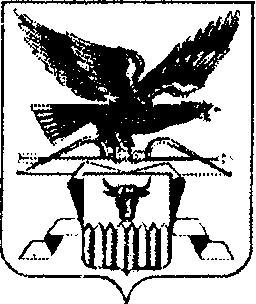 